 В  дошкольном возрасте наглядный материал усваивается легче, чем словесный.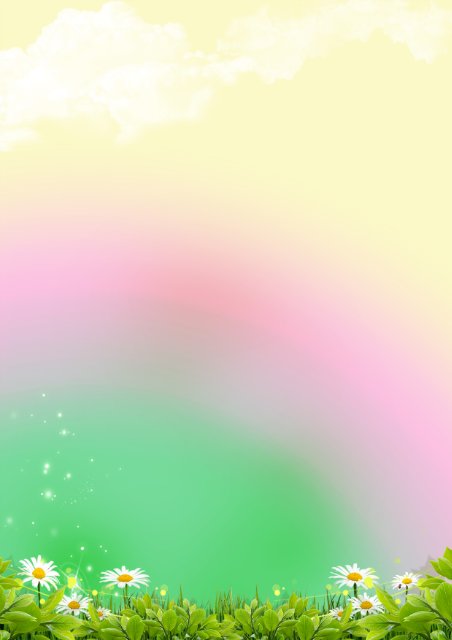 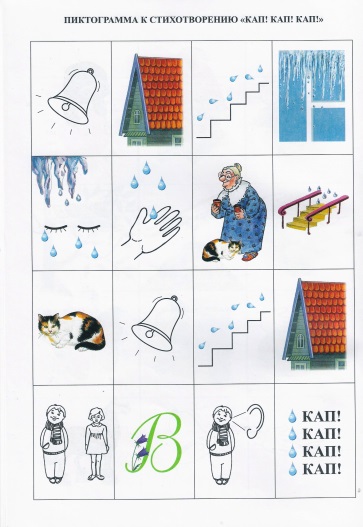 Коллажи, пиктограммы, схемы относятся к наглядному моделированиюКоллажиЭто учебный материал, выполняющий следующие задачи: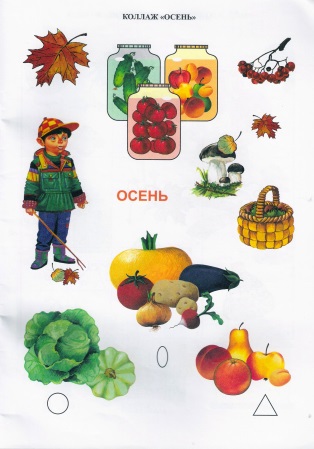 -закрепление различных методов запоминания;-развитие фотографической памяти;-расширениесловарного запаса, образного восприятия;-развитие связной речи;         Главная задача в работе с коллажем: объединить все объекты, изображённые на нём, в единый сюжет, интересный и познавательный для ребёнка. Содержание коллажа может быть разнообразным: это картинки, модели, буквы, геометрические фигуры, цифры и т.д.   Алгоритм работы над коллажемПредложите детям:- внимательно рассмотреть  коллаж - определить,  почему именно эти картинки, модели, буквы изображены здесьСделайте сжатую информацию по содержанию данного коллажа. Информация должна быть доступной и интересной детям. 2.Обсуждение: дополнительные вопросы и задания.Таким образом, идёт обработка метода запоминания.ПиктограммыЗвонко с крыши капли скачут, Над окном сосульки плачут. Скачут капли мне в ладошку, И на бабушкину кошку, На ступеньки, на перила. Кошка даже рот открыла. Звонко скачут капли с крыши. К нам весна идет. Мы слышим: Кап! Кап! Кап! Использование пиктограмм способствует развитию у детей зрительной памяти.Использование моделей (пиктограмм) лучше начинать со знакомых сказок: «Колобок», «Машенька и медведь», «Репка» и т.д. со временем дети захотят самостоятельно смоделировать понравившееся произведение.Пиктограмма (от лат. pictus - нарисованный и греч. gramma - буква, написание) - это информационный символ в виде рисунка. (Например, идущий и стоящий человечки на светофоре для пешеходов и т. п.).Алгоритм работы над пиктограммамиПрочитать текст вслух.Выделить в каждой строке главное ключевое слово, представить его в виде символа или рисунка.Прочитать текст еще раз, уже  используя пиктограмму.Рассказать текст наизусть с помощью пиктограммы.Опорные схемыОпорные схемы – это выводы, итог, суть того материала, который ребенок должен усвоить.Алгоритм работы с моделью: В работе с опорными схемами можно выделить несколько этапов:I этап. Это введение элементов схем, символов.Например, обозначения:- цвета:- формы:- величины:- действия:II этап. Использование элементов опорных схем, символов на всех видах занятий, в различных видах деятельности, т.к. у ребёнка не должно быть «привыкания», что этот символ применим только в какой-то одной области , потому что символ универсален.III этап. Введение отрицаний.Например,- не большой- не круглый- не съедобныйIV этап. Сочетание символов, «чтения» цепочки символов.V этап. Самостоятельный поиск детьми изображений, символизирующих какое-либо качество. Задачей этого этапа является активный поиск изображений, умение аргументировать свой выбор.VI этап. Рассматривание таблицы и разбор того, что на ней изображено.VII этап. Осуществляется перекодирование информации, т.е. преобразование из абстрактных символов в образы.VIII этап. После перекодирования осуществляется пересказ сказки или рассказ по заданной теме. В младших группах с помощью воспитателя, в старших самостоятельно.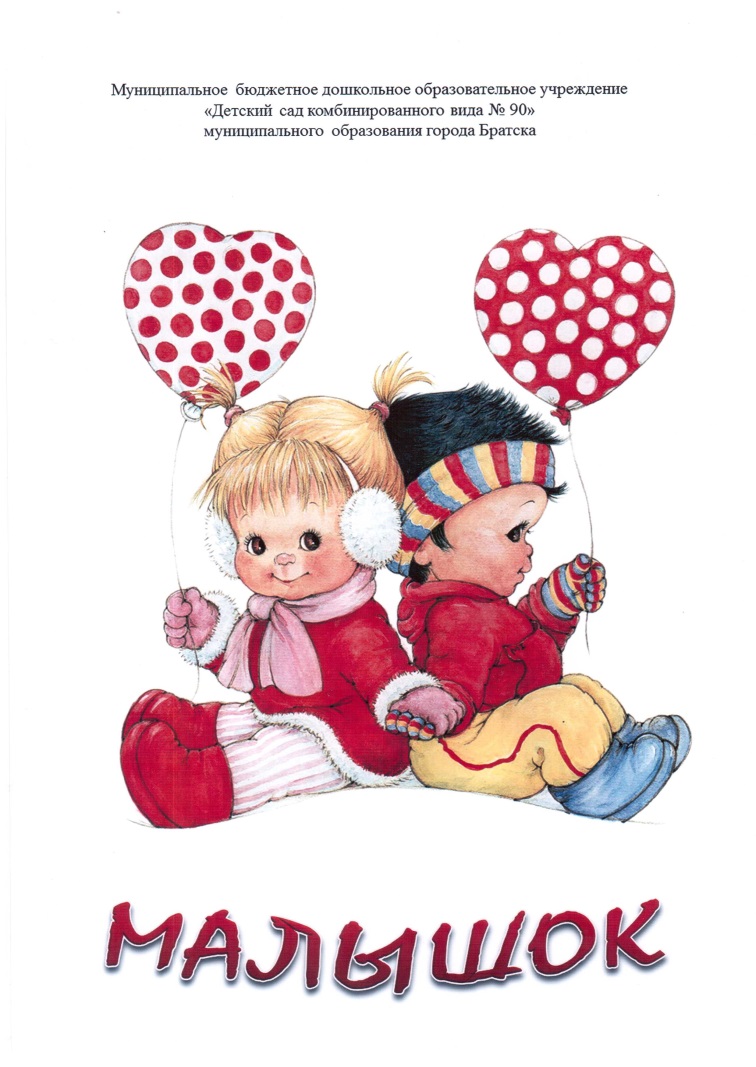 Схемы, символы, модели должны “рождаться” на глазах детей в момент объяснения нового материала в виде рисунков, схематических изображений, таблиц.           С помощью метода моделирования — использования схем, моделей, мнемотаблиц, коллажей,  удаётся достичь значительных результатов в следующем:  -активизируется словарный запас; - расширяется круг знаний об окружающем мире;-дети преодолевают робость, застенчивость, учатся свободно держаться перед аудиторией; -свободно пересказывают сказки, как на занятиях, так и в повседневной жизни; -развивается фантазия и творческое воображение детей.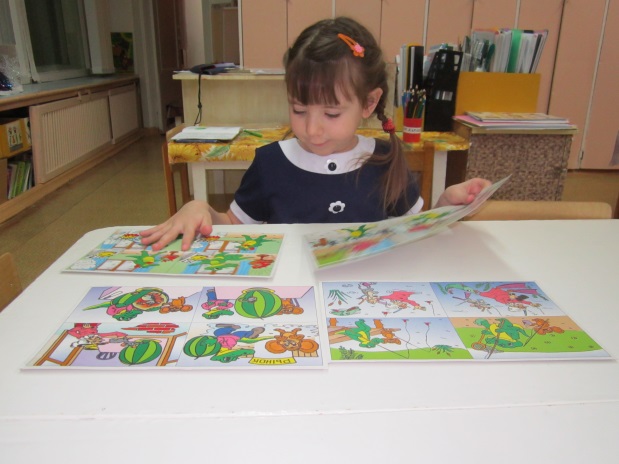 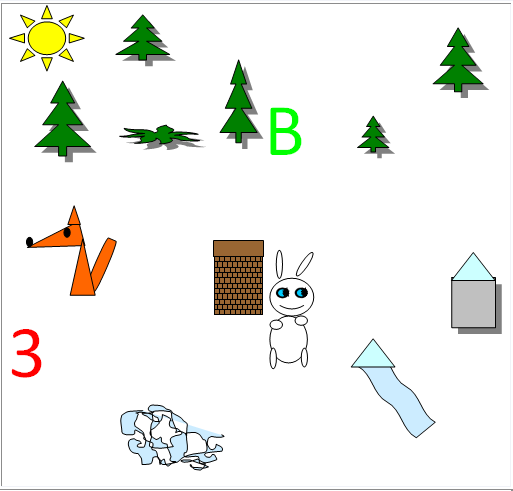 МБДОУ «ДСКВ №90»Подготовила:воспитательКарагяур М.В. Адрес: ул. Снежная -  36Телефон: 8(3953) 44-39-90 (87)Факс: 8(3953) 44-39-90Эл. почта: mdou -90@mail.ruМуниципальное бюджетное дошкольное образовательное учреждение «Детский сад комбинированного вида № 90»                                                  г. БратскаАЛГОРИТМРАБОТЫ наД мнемотехникой